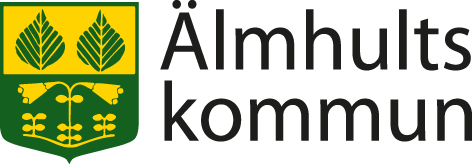 SommarhälsningSommaren är redan här med sol och värme så nu längtar vi alla, både barn och vuxna efter lediga dagar. Trots den höga värme som varit hos oss den senaste tiden jobbar alla på i skolan efter bästa förmåga. Som det brukar inför läsårsslut händer det lite olika aktiviteter, friluftsdagar, skolresor, kommunmästerskap och 6:ornas dag dessutom pågår planering och överlämningar för de elever som ska byta stadier, lärare och skola. Spännande men också lite nervöst för många!Till läsåret 18/19 släpper Liatorps skola 6 elever till årskurs 4 och dubbelt så många förskoleklassbarn väntas börja i augusti, alltså ökar elevantalet något.                   Betty Johansson som idag jobbar på förskolan i Liatorp kommer att ha tjänst i skolan från nästa läsår. Även Matilda Eldh kommer att jobba i Liatorp. Joanna Collins kommer att vara föräldraledig efter sommaren och vi önskar henne all lycka i framtiden. Diö skola behåller ungefär samma elevantal och skolan kommer att få två nya medarbetare. Jimmy Petersson kommer att undervisa i slöjd tillsammans med Petra  då Björn tackar för sig. Jimmy kommer också att ha undervisning i åk 4-6.                       Ulrika Johannesson, fritidsledare har fått tjänst på fritids men kommer även att jobba med eleverna i F-3 under skoltid. Annette Axelsson har fått en ny lärartjänst i kommunen och Linda Håkansson kommer att ta över som mentor i blivande åk 3.     Det känns tryggt och skönt att tjänsterna i stort är klara inför sommarlovet.                                                                           Det kommer att ske en justering av ramtiden för åk 6 då sluttid på måndagar blir vid ca 15.50 (buss tillbaka i Diö från språkvalet i Älmhult), sluttiden på fredagar blir istället 12.00. I övrigt är det samma tider som detta läsår.Det har åter varit ett år fyllt av lärande bland våra elever. Framgångsrikt kan vi se att vår satsning med att skriva sig till lärande (STL) från förskoleklass och uppåt ger fina resultat hos eleverna. Det digitala lärandet skapar möjligheter i undervisningen och utvecklar lärandet hos eleverna på flera sätt. Båda skolorna har kört igång och till nästa läsår kommer alla elever från förskoleklass till åk 3 ha sin egen Ipad. Eleverna i åk 4-6 kommer i stället att få en egen dator att använda i skolan. Kompetensutveckling inom digitalisering fortsätter till nästa läsår som prioriterat område för personalen.Skolorna i kommunen har under året haft genomlysningar både av skolinspektionen och av egna anlitade företag. Återkopplingar visar på att vissa åtgärder måste genomföras och detta arbete är nu i full gång. I grundskolan är fritidshemmen i fokus med förbättringar. Arbetet med är att höja elevernas måluppfyllelse och att minska skillnaderna mellan pojkars och flickors resultat fortsätter och enligt forskning är just STL en metod som är framgångsrik redan bland yngre elever. Det ska bli spännande att följa detta förändringsarbete. Tyvärr men för första gången krockar en skolavslutning för mig med en av mina egna barns speciella dagar. Min son har examensdag i Karlskrona den 15/6 och jag har bestämt mig för att delta på den. Det betyder så klart mycket för mig men även för honom, så i år får det bli så!Jag arbetar på skolor med fantastisk personal och de har i vanlig ordning organiserat upp allt inför avslutningen tillsammans med alla duktiga elever. Så, jag önskar Er en härlig skolavslutning med glada barn och fin sång, en lång och solig sommar, många bad och kanske någon ny upplevelse i vårt fina Sverige eller i något annat spännande land. Tack för ett gott samarbete under året, ett särskilt tack och lycka till önskar jag årskurs 6 som går vidare mot nya äventyr, ta väl hand om varandra så ses vi till nästa läsår!Hälsningar Lena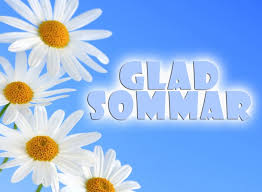 